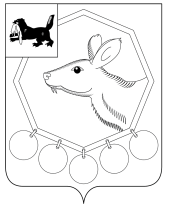 КОНТРОЛЬНО - СЧЕТНАЯ ПАЛАТАМО «Баяндаевский район»с. Баяндай                                                                        29 апреля 2014 года         ЗАКЛЮЧЕНИЕ № 7-зПО РЕЗУЛЬТАТАМ ЭКСПЕРТИЗЫ ОТЧЕТА ОБ ИСПОЛНЕНИИ БЮДЖЕТА МУНИЦИПАЛЬНОГО ОБРАЗОВАНИЯ «ОЛЬЗОНЫ» ЗА 2013 ГОДАудиторское  заключение  составлено аудитором  Контрольно – счётной палаты  МО «Баяндаевский район» Дамбуевым Ю.Ф.,  инспектором  Борхоновым А.М. по результатам экспертизы отчета об исполнении бюджета муниципального образования «Ользоны» за 2013 год»  в соответствии со статьей 264.4 Бюджетного кодекса Российской Федерации, Положением о бюджетном процессе  муниципального образования «Ользоны»,  Решением Думы муниципального образования  «Баяндаевский район» от 04.10.2011г.  №21/5  «Об утверждении Положения о Контрольно-счетной палате муниципального образования «Баяндаевский район», соглашением о передаче полномочий по осуществлению внешнего муниципального финансового контроля Контрольно-счётной палате муниципального образования «Баяндаевский район» №8 от 27.12.2011г. и иными актами действующего федерального и областного законодательства.Подготовка заключения осуществлена на основании обращения Главы МО «Ользоны»  «О проведении экспертизы годового отчета об исполнении бюджета муниципального образования «Ользоны» за 2013 год.При проведении экспертизы проанализированы данные годового отчета  об исполнении бюджета МО «Ользоны» за 2013 год и использованы нормативные правовые документы, регулирующие бюджетные правоотношения.Соблюдение бюджетного законодательства при организацииисполнения бюджета МО «Ользоны»Муниципальное образование «Ользоны» наделено статусом сельского поселения Законом Усть-Ордынского Бурятского автономного округа от 30.12.2004г.  №67-ОЗ «О статусе и границах муниципальных образований Аларского, Баяндаевского, Боханского, Нукутского, Осинского, Эхирит-Булагатского районов Усть-Ордынского Бурятского автономного округа».При составлении, рассмотрении, утверждении и исполнении бюджета муниципального образования  «Ользоны»  на 2013 год и на плановый период 2014 и 2015 годов» администрация и Дума МО «Ользоны» руководствовались Бюджетным кодексом Российской Федерации, областным бюджетным законодательством, Уставом МО «Ользоны».Бюджетный  процесс в МО «Ользоны»  регламентировался в 2013 году Положением о бюджетном процессе в муниципальном образовании «Ользоны» (далее – Положение о бюджетном процессе) в редакции решения Думы МО «Ользоны» от 21.12.2012г. №48, в которое решением думы МО «Ользоны» от 29.11.2013г. №60(2) были внесены изменения. Положением о бюджетном процессе определялись участники бюджетного процесса, порядок составления, рассмотрения, утверждения и исполнения бюджета, а также осуществление контроля за его исполнением.В соответствии с п.2 ст. 172 главы 20 «Основы составления проектов бюджетов» Бюджетного кодекса РФ составление бюджета МО «Ользоны» на 2013 год и на плановый период 2014 и 2015 годов» основывалось на:- прогнозе  социально-экономического развития муниципального образования «Ользоны» до 2015 года;- основных направлениях бюджетной и налоговой политики МО «Ользоны» на 2013 год, утвержденных  Постановлением главы поселения  29.10.2012 года №45.В соответствии со статьей 184.2 главы 21 «Основы рассмотрения и утверждения бюджетов»  при составлении бюджета МО «Ользоны» на 2013 год и на плановый период 2014 и 2015 годов разработаны документы:- основные направления бюджетной и налоговой политики;- предварительные итоги социально-экономического развития;- прогноз социально-экономического развития муниципального образования «Ользоны»;- среднесрочный финансовый план.В решении о бюджете МО «Ользоны» на 2013 год и на плановый период 2014 и 2015 годов содержатся основные характеристики бюджета, к которым относятся общий объем доходов, общий объем расходов и дефицит бюджета, предусмотренные ст.184.1 «Общие положения» БК РФ, а также составлены:- прогнозируемые доходы бюджета МО «Ользоны» на 2013 год;- перечень главных администраторов доходов бюджета МО «Ользоны»;- распределение бюджетных ассигнований по разделам и подразделам классификации расходов бюджета в ведомственной структуре расходов муниципального образования «Ользоны» на 2013 год;- распределение бюджетных ассигнований по разделам и подразделам, целевым статьям, видам классификации расходов бюджета муниципального образования «Ользоны» на 2013 год;- распределение бюджетных ассигнований по главам, разделам, подразделам, целевым статьям и видам классификации расходов бюджета в ведомственной структуре расходов на 2013 год.Бюджет на 2013 год и на плановый период 2014 и 2015 годов утвержден решением Думы МО «Ользоны» от 25.12.2012г.   №49 «О бюджете  на 2013 год и на плановый период 2014 и 2015 годов» в срок, согласно ст. 28  Положения о бюджетном процессе в МО «Ользоны. Первоначально бюджет МО «Ользоны» на 2013 год утвержден со следующими основными характеристиками бюджета:- общий объем доходов в сумме    3075,80 тыс. руб., в том числе безвозмездные поступления в сумме 2893,00 тыс. руб., дефицит бюджета в сумме  9,14 тыс. руб., или 5%  от объема доходов без учета утвержденного объема безвозмездных поступлений, что соответствует п.3 ст. 92.1 БК РФ, общий объем расходов планировался в сумме 3084,94 тыс. руб.В течение финансового года в бюджет МО «Ользоны»  на 2013 год были внесены изменения, которые представлены в таблице 1.Таблица 1Изменения внесенные в бюджет МО «Ользоны» на  2013 годОснованиями для внесения изменений в параметры бюджета МО «Баяндай» на 2013 год в течение финансового года явилось наличие изменений в сторону увеличения доходной части бюджета, что в большей части обусловлено увеличением  безвозмездных поступлений из бюджетов других уровней.Организация исполнения бюджета МО «Ользоны» возложена на администрацию МО «Ользоны». Исполнение бюджета администрацией МО «Ользоны» организовано на основе решения о бюджете на 2013 год и на плановый период 2014и 2015 годов.Годовой отчет об исполнении бюджета МО «Ользоны» представлен в КСП МО «Баяндаевский район»  17.04.2014г. с нарушением срока, определенного статьей 264.4 Бюджетного кодекса Российской Федерации, в соответствии с которой годовой отчёт об исполнении местного бюджета для подготовки заключения на него представляется в контрольный орган не позднее 1 апреля года следующего за отчетным.II. Общая характеристика исполнения бюджета 	МО «Ользоны» за 2013 год.		Бюджет поселения с последними изменениями и дополнениями, утвержденными решением Думы МО «Ользоны» от 25.12.2013г. №5(4) утвержден по доходам в сумме 5807,20 тыс. руб. и расходам в сумме 5312,62 тыс. руб. Превышение суммы расходов на доходами было обеспечено за счет остатков доходов на 01.01.2013г. в сумме 491,30 тыс. руб.Основные прогнозируемые объемы доходов и расходов бюджета МО «Ользоны» на 2013 и их исполнение приведены в таблице 2.Таблица 2 Основные прогнозируемые объемы доходов и расходовбюджета  МО «Ользоны»  на 2013 и их исполнениеВ течение 2013 года в доходную и расходную части бюджета вносились изменения. Увеличение бюджетных назначений в окончательной редакции по сравнению с первоначальной редакцией  было осуществлено по доходам бюджета на 2731,37 тыс. руб.,  или на 88,80%,   в том числе:-  по группе «Налоговые и неналоговые доходы» - увеличение на 160,30 тыс. руб., или на 87,69%, - по группе «Безвозмездные поступления» - увеличение на 2571,07 тыс. руб., или на 88,87% .Расходы бюджета по сравнению с первоначальной редакцией увеличены  на   3227,72 тыс. руб., или на 104,63%.Остаток денежных средств на лицевом счету МО «Ользоны» составил на  01.01.2013г.   491296,25 руб., который был сформирован за счет: собственных доходов на  85816,35 руб.; дотации с районного бюджета 118484,90 руб.;  МБТ – 283995,00 руб.; субсидия на ремонт дорог 3000,00 руб. В итоге по данным отчета об исполнении бюджета МО «Ользоны» за 2013 год» объем доходов составил  5805368,34 руб., объем расходов составил 6239958,38 руб.Остаток денежных средств на лицевом счету МО «Ользоны» на 01.01.2014 г. составил 56706,21 руб., в том числе: собственных доходов 19156,21 руб., субсидия на ремонт дорог 37550 руб.III. Исполнение доходной части бюджета МО «Ользоны»        Исполнение доходной   части  бюджета  за  отчетный  период  составило  5805,37  тыс. руб.  Безвозмездные поступления за отчетный период поступили в размере  5461,07  тыс. руб.  или  99,95%  от плановых сумм, из них дотации – 2083,60  тыс. руб.  или  100,0%  к  годовому  назначению, субвенции – 91,40 тыс. руб.  или 100,0% к годовому назначению, субсидии – 2722,40 тыс. руб., или  100,0%, прочие межбюджетные трансферты – 566,67 тыс. руб. или 100,0%.  В течение года поступили субсидии на развитие автомобильных дорог – 331,00  тыс. руб., субсидия на реализацию перечня проектов народных инициатив в сумме 474,70  тыс. руб. Собственных  доходов    получено  344,30 тыс. руб. или   100,35% от годового назначения.             Наибольший  удельный вес в объеме  собственных  доходов занимает  налог на доходы физических лиц – 57,90 %,  поступление составило   199,35 тыс. руб. или  100,87  % от годового назначения.Налог на имущество за 2013 год составил  100,52 тыс. руб. или 29,20 % от общей суммы собственных доходов, исполнение составило 100,12 % от  годового назначения. IV. Исполнение расходной части бюджета МО «Ользоны»	За 2013 год  за счет всех видов доходов  исполнение по расходам составило в  сумме 6239,96 тыс. руб. или  98,85 % от объема расходов, предусмотренных решением Думы МО «Ользоны»  «О бюджете  на 2013 год и на плановый период 2014 и 2015 годов»    	Итоги исполнения бюджета МО «Ользоны» за 2013, год  по   расходам характеризуются данными представленными в таблице 3:Таблица 3Исполнение бюджета МО «Ользоны» за 2013 год по расходам, тыс. руб.Как видно из таблицы 2 значительный удельный вес в расходах по разделам составляют расходы по разделу на общегосударственные вопросы – 36,88%. Расходы по разделу национальная экономика составили 5,50%, по разделу культура 45,77%, по разделу жилищно-коммунальное хозяйство 8,39%.  На остальные разделы приходится 3,45 % от общей суммы расходов за 2013 год. Общие объемы расходов за последние 3 отчетных года представлены в таблице 4.Таблица 4Расходы бюджета МО «Ользоны» в 2011-2013 годы, тыс. руб.        В 2013 году увеличение расходов, по сравнению с предшествующим 2012 годом,  произошло на 10,73%  -  прирост расходов бюджета  составил  604,62  тыс.  руб. Темп прироста общей суммы расходов в 2013 году в сравнении с предыдущим годом ниже темпа прироста расходов 2012 года.          В 2013 году расходы по разделу 0100 «Общегосударственные вопросы»  составили  2301,32 тыс. руб.  или  98,40 % годового назначения, в том  числе на оплату  труда с начислениями составило 1909,22 тыс. руб.  или 98,36% от плана.         По подразделу 0102 «Функционирование высшего должностного лица муниципального образования» расходы составили  479,88 тыс. руб. – 93,91% от плана, которые были полностью сформированы  за счёт расходов на оплату труда и начислений на оплату труда.          По подразделу 0104 «Функционирование местной администрации» исполнение составило 1769,75 тыс. руб., что составляет 99,93% от плана, в том числе: на оплату труда с начислениями 1429,35 тыс. руб.;  на приобретение услуг по предоставлению электроэнергии 169,00 тыс. руб.; на оплату услуг по содержанию имущества 7,00 тыс. руб.; на приобретение прочих услуг 34,72 тыс. руб.; на прочие расходы  44,47 тыс. руб.; увеличение стоимости основных средств 1,97 тыс. руб.; на приобретение ГСМ 63,25 тыс. руб.; на канцелярские и хозяйственные расходы 20,00 тыс. руб.        По подразделу 0107 «Проведение выборов» исполнение составило 51,69 тыс. руб. или 100 %.        По подразделу 0111 «Резервный фонд» запланированные  расходы в сумме 2,0 тыс. руб. произведены не были.           Расходы по разделу 0200 «Национальная оборона»  составили 60,30 тыс. руб., что составляет 100% от плана, в том числе 57,30 тыс. руб. на оплату труда с начислениями; 3,00 тыс. руб. на приобретение горюче-смазочных материалов.         Расходы по разделу 0400 «Национальная экономика» составили 343,10  тыс. руб.  или  90,14 % от плана, в том числе на оплату труда с начислениями 29,57 тыс. руб. или 100 % от плана; на оплату услуг по содержанию имущества 312,00 тыс. руб. или 89,26 %; на канцелярские и хозяйственные расходы 1,53 тыс. руб. или 100% от плана.        По данному разделу в отчетном периоде был произведен ремонт дорог на общую сумму 310 тыс. руб.       Расходы по разделу 0500 «Жилищно-коммунальное  хозяйство» исполнены в сумме 523,82 тыс. руб. или  99,95 % от плана, в том числе: на приобретение работ,  услуг по содержанию имущества 105,00 тыс. руб.;  прочие услуги 169,30 тыс. руб.;  на приобретение основных средств 99,00 тыс. руб.;  на канцелярские и хозяйственные расходы 150,52 тыс. руб.       По данному разделу было произведено приобретение детской площадки.	По разделу 0800  «Культура, кинематография» исполнение составило 2856,20 тыс. руб.  или 99,99% от плана года, в том числе расходы на оплату труда с начислениями составили 2395,90 тыс. руб., расходы на приобретение услуг по предоставлению электроэнергии 111,48 тыс. руб.; на оплату услуг по содержанию имущества 22,29 тыс. руб.; на оплату прочих услуг 28,03 тыс. руб.;  на прочие расходы 43,00 тыс. руб.; расходы на приобретение основных средств 162,20 тыс. руб.; на приобретение ГСМ 36,00 тыс. руб.; на канцелярские и хозяйственные расходы 57,30 тыс. руб. 	По разделу 1000 «Социальная политика» исполнение составило 77,62 тыс. руб. или 100% от плана.          По разделу 1403 «Межбюджетные трансферты» исполнение составило 77,60 тыс. руб. или 100 % - произведены расходы по переданным полномочиям МО «Баяндаевский район».     Следует отметить, что в 1 квартале 2014 года нами, по поручению прокуратуры Баяндаевского района, было проведено контрольное мероприятие: Проверка законного и результативного (эффективного и экономного) использования средств, выделенных на реализацию мероприятий перечня проектов народных инициатив за 2013 год , в результате проведенной проверки были подведены следующие итоги: - в реестре расходных обязательств МО «Ользоны» на 2013 год не указан муниципальный правовой акт определяющий расходные обязательства по реализации перечня проектов народных инициатив - постановление главы МО «Ользоны» №26(1) от 01.08.2013г. «Об утверждении мероприятий перечня народных инициатив»;- администрацией МО «Ользоны» не были соблюдены требования п.3 ст. 18 Федерального закона от 21.07.2005 №94-ФЗ «О размещении заказов на поставки товаров, выполнение работ, оказание услуг для государственных и муниципальных нужд» в части направления в Управление федерального казначейства в трехдневный срок для размещения на официальном сайте сведений о заключении контракта, его изменении и исполнении.- администрацией МО «Ользоны» не приняты меры в отношении ООО «ГОССТРОЙ-Байкал» по взысканию неустойки предусмотренной п.11 ст.9 Федерального закона №94-ФЗ, в связи с нарушением выполнения работ согласно п. 4.1. муниципального контракта №2 от 09.09.2013г.        Неприменение администрацией МО «Ользоны» мер гражданской правовой ответственности указывает на несоблюдение принципа эффективности использования бюджетных средств, что привело к недополучению доходов в бюджет поселения в сумме  1876,87 руб. (1/300*8,25/100*65*105000 руб.), (ст. 34 Бюджетного кодекса Российской Федерации). V. Кредиторская задолженностьНа 1 января 2014 года  просроченная кредиторская задолженность по муниципальному образованию «Ользоны» отсутствует.VI. Выводы и рекомендацииВ результате выполненной экспертизы отчета об исполнении бюджета МО «Ользоны» за 2013 год и на основании вышеизложенного, следует признать  годовой отчет бюджета  МО «Ользоны» за 2013 год по основным параметрам достоверным и полным.Контрольно-счетная палата МО «Баяндаевский район» рекомендует утвердить Отчет об исполнении бюджета муниципального образования «Ользоны» за 2013 год.Председатель Контрольно-счетнойпалаты МО «Баяндаевскийрайон»                                                                                           Дамбуев Ю.Ф.Дата и № решения об утверждении бюджета и внесении изменений в бюджетОбъем доходов, тыс. руб.Прирост объема доходов в сравнении с предыдущим бюджетом, тыс. руб.Объем расходов, тыс. руб.Прирост объема расходов в сравнении с предыдущим бюджетом, тыс. руб.25.12.2012г. №493075,80- 3084,94- 22.05.2013г. №525122,602046,805131,742046,8015.07.2013г. №575359,80237,205374,42242,6829.11.2013г. №605771,80412,006277,70903,2825.12.2013г. №5(4)5807,2035,406312,6234,92НаименованиеБюджет в редакции решений Думы МО «Ользоны», тыс. руб.Бюджет в редакции решений Думы МО «Ользоны», тыс. руб. Откл. уточ.редакцииот первонач.гр.3-гр.2Исполнение 2013 годИсполнение 2013 годНаименованиеПо состоянию на 01.01.2013г.По состоянию на 31.12.2013г. Откл. уточ.редакцииот первонач.гр.3-гр.2 тыс. руб.%123456ДоходыДоходыДоходыДоходыДоходыДоходыНалоговые и неналоговые доходы:182,80343,10160,3344,30100,35Налог на доходы физических лиц127,20197,6070,4199,35100,89Налог на совокупный доход11,6014,60313,9295,34Налог на имущество23,80100,4076,6100,52100,12Земельный налог22,6099,1076,599,15100,05Доходы от сдачи в аренду имущества20,2030,5010,330,51100,03Безвозмездные поступления2893,005464,072571,075461,0799,95Итого доходов3075,805807,172731,375805,3799,97РасходыРасходыРасходыРасходыРасходыРасходыРасходыОбщегосударственные вопросы1874,802338,76463,962301,3298,40Национальная оборона60,3060,30060,30100,00Национальная безопасность00Национальная экономика34,60380,65346,05343,1090,14Жилищно-коммунальное хозяйство 50,00524,10474,1523,8299,95Культура 900,702856,591955,892856,2099,99Социальная политика84,0077,62-6,3877,62100,00Физическая культура и спорт5,000-500Межбюджетные трансферты75,5077,602,177,60100,00Итого расходов3084,906312,623227,726239,9698,85РазделНаименованиеСуммаУд. вес в объеме расходов%01Общегосударственные вопросы         2301,3236,8802Национальная оборона60,300,9704Национальная экономика                                          343,105,5005Жилищно-коммунальное хозяйство                       523,828,3908Культура2856,2045,7710Социальная политика77,621,2411Физическая культура и спорт00,0014Межбюджетные трансферты77,601,24Всего расходов6239,96100,002011 год2012 год2013 годВсего расходов 4609,925635,346239,96Рост (+; -), тыс. руб.X1025,42604,62Рост (+,-), %.X22,2410,73